Советы родителям«Быть здоровым - это модно»Дошкольный возраст является решающим в формировании фундамента физического и психического здоровья.ВАЖНЫЕ ФАКТЫ:- за первые 4 года у человека формируется 50% интеллекта, к 8 годам – еще 30%,на всю оставшуюся жизнь остается лишь 20% .- к 3 годам осваивается речь- к 3 годам формируется характер человека.Проанализировав состояние здоровья воспитанников группы, выяснилось, что 30 % детей – часто болеющие.  Поэтому вопрос здорового образа жизни ребенка в настоящее время очень важен и актуален. Как помочь детям сохранить и улучшить своё здоровье? Как сформировать у них потребности к здоровому образу жизни? Решение этих вопросов ставит перед собой наш Детский сад в своей работе.Давайте разбираться.Успешное формирование потребностей детей к здоровому образу жизни во многом зависит от целенаправленной систематической работы в триаде ребёнок – педагог – родитель и может осуществляться эффективно лишь в том случае, если в образовательном процессе будут соблюдаться следующие условия:воспитание привычек и потребностей к здоровому образу жизни у детей рассматривать как результат специально организованной, непрерывной и целенаправленной работы воспитателя и семьи;учёт индивидуальных особенностей каждого ребёнка.Таким образом, цель нашей с Вами работы состоит в создании у детей устойчивой положительной мотивации в формировании потребностей к здоровому образу жизни, сохранению и укреплению собственного здоровья  и привития модной привычки – быть здоровым. Позвольте дать вам несколько советов, воспользовавшись которыми  вы сможете достижения данной цели.«Узнай своё тело». Помогите своему ребенку узнать свое тело, рассказывайте о строении нашего организма, для чего нужны нам различные органы и как они работают.«Занимайся физкультурой и много гуляйте на свежем воздухе». Организуйте для ребенка двигательную активность в помещении и на свежем воздухе. Помимо спортивных мероприятий, это могут быть различные подвижные игры или танцы, в том числе с музыкальным сопровождением. Любая семейная пешая прогулка будет для Вашего ребенка не только необходимой физической нагрузкой, но и зарядом положительного настроения на весь день. Так же не забывайте, что двигаться вместе с конечностями и всем телом, могут и язык, мимические мышцы лица, пальчики на руках и ногах – каждая клеточка тела ребенка. Очень важна дыхательная гимнастика, гимнастика для глаз и многие другие, очень полезные гимнастики.«Соблюдай правила гигиены». Очень важно прививать ребенку с самого раннего возраста основные правила гигиены: мыть руки, чистить зубы, подмываться не реже одного раза в день и т.д. Воспитание у детей навыков личной и общественной гигиены играет важнейшую роль в охране их здоровья, способствует правильному поведению в быту, в общественных местах. Культурно-гигиенические навыки лежат в основе первого доступного ребенку вида трудовой деятельности - самообслуживание.«Соблюдай режим дня». Постарайтесь соблюдать режим дня. 4-5-летним детям следует обеспечить 13-часовой сон, дети 6-7 лет должны спать 12 часов, а подросткам необходимо 9 часов сна.«Правильное и рациональное питание». Старайтесь полноценно и правильно питаться. Для этого Вам в помощники пирамида питания.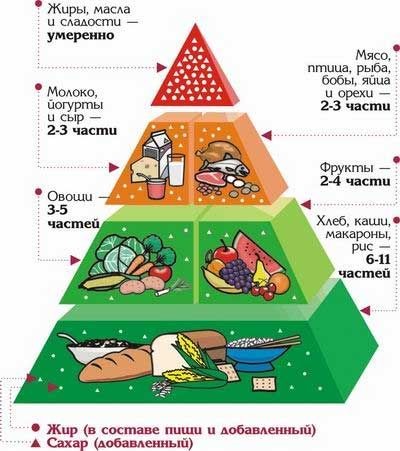 «Следим за настроением ребенка». Положительный настрой помогут Вашему ребенку сохранить хорошее настроение в течение всего дня, но и полноценно усваивать образовательные программы.«Следим за здоровьем ребенка». Регулярно посещайте врача, по необходимости делайте прививки, принимайте, прописанные врачом витамины.Мы с вами разобрали основные составляющие здорового образа жизни ребенка.Не беритесь сразу за все, начните с малого, но не забывайте самого Важного:Вы самый главный пример для Вашего ребенка и если ребенок будет видеть изо-дня в день Ваши действия и поступки, он сам начнет их повторять.Каждое, пусть даже самое маленькое Ваше и Вашего ребенка действие, должно стать системой, а в последствии привычкой.Не забывайте, что это ребенок, и просто методичные убеждения о необходимости выполнить какое-либо действие ему не всегда интересно. Попробуйте выполнять задачу вместе (вместе чистите зубы, вместе делайте зарядку, вместе мойте руки и т.д.), преподнесите информацию в виде игры или введите в Ваши действия какого-нибудь положительного или отрицательного героев, как примет или антипример (Нехочуху, Дюймовочку…), замотивировать Вашего ребенка (игрушкой, вкусняшкой).Не ленитесь отвечать на многочисленные вопросы Вашего ребенка: « А почему»???:«Почему зубы крепкие», «Почему кровь красная». … Смотрите вместе с ребенком познавательные мультфильмы («Мойдодыр», «Королева зубная щетка»…), читайте книги, рассматривайте картинки и будьте готовы ответить на кажый возникающий у ребенка вопрос.Не забывайте, что каждый ребенок индивидуален и требует своего особого подхода. (Не заставляйте бегать, если нравится много ходить……)Любите Вашего ребенка, не обделяйте его лаской, нежным поцелуем, важным рукопожатием, обнимашками…и это даст ему положительный эмоциональный настрой на весь день и сознание того, что Вы его очень любите.Ваш помощник - наш Детский сад.В детском саду проводится ежедневная работа: приобщение детей к физической культуре, организация питания, медицинский контроль, просвещение родителей и иные формы оздоровительной работы. В нашем саду закладывается необходимая база, которая в дальнейшем помогает детям самостоятельно заботиться о своем здоровье.Помните: «В детстве закладывается будущее».